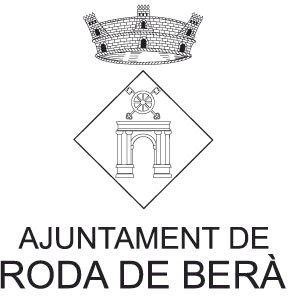 ANNEX 4 – DECLARACIÓ RESPONSABLE SOBRE SI S’HAN DEMANAT O OBTINGUT ALTRES SUBVENCIONS PEL MATEIX CONCEPTE (Comú a les 2 línies)Raó social	CIF...........................................................................................	...................................Nom i cognoms representant legal	NIF representant Legal……………………………………………………………......	…………………….... Càrrec representant legal	Població...........................................................................................	...................................Adreça de l’empresa	Codi postal...........................................................................................	....................................DECLARO sota la meva responsabilitat:1.- Que les subvencions sol.licitades per al finançament de les contractacions (LINIA 1) o de l’execució del projecte (LINIA 2) són les següents:Administració Central:	€Administració Autonòmica:	€Diputació de Tarragona:	€Consell Comarcal del Tarragonès:	€Altres :	€2.- Que les subvencions rebudes a dia d’avui, d’altres administracions per al finançament de  les contractacions (LINIA 1) o de l’execució del projecte (LINIA 2) són les següents:Administració Central:	€Administració Autonòmica:	€Diputació de Tarragona:	€Consell Comarcal del Tarragonès:	€Altres :	€3.- Que s’està assabentat que en cas de rebre alguna d’aquestes subvencions o ajudes ha de comunicar-ho immediatament a l’ajuntament de Roda de Berà, en cas de resultar beneficiari de la present subvenció, i que en cap cas el finançament total de l’acció podrà superar el cost total de la mateixa.Altres observacions:...................................................................................................................................................................................................................................................................................................................................................................................................................................................................................................,	de	de 20 	SignatAJUNTAMENT DE RODA DE BERÀINFORMACIÓ RELATIVA AL TRACTAMENT SOBRE DADES DE CARÀCTER PERSONAL:Les dades de caràcter personal facilitades a aquest Ajuntament seran tractades d’acord amb el que estableix  la  Llei Orgànica  15/1999, de  13  de  desembre, de  protecció  de  dades  de caràcter personal (B.O.E. 298 de 14 de desembre de 1999). Respecte de les mateixes podran exercitar el dret d’accés, el dret de rectificació, el dret de cancel·lació i el dret d’oposició d’acord amb el previst a l’esmentada Llei i utilitzant els models de formularis que tenim a la vostra disposició.